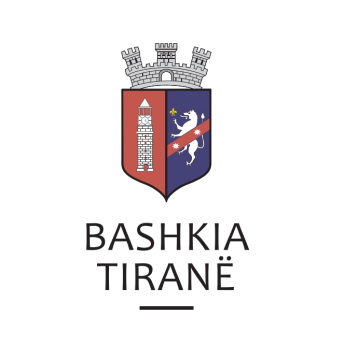      R  E  P U  B  L  I  K  A    E   S  H  Q  I  P  Ë  R  I  S  Ë
  BASHKIA TIRANË
DREJTORIA E PËRGJITHSHME PËR MARRËDHËNIET ME PUBLIKUN DHE JASHTË
DREJTORIA E KOMUNIKIMIT ME QYTETARËTLënda: Kërkesë për shpallje nga Gjykata e Rrethit Gjyqësor Tiranë, për z. Elnur Jabbarov.Pranë Bashkisë Tiranë ka ardhur kërkesa për shpallje nga Gjykata e Rrethit Gjyqësor Tiranë, me nr. 1214 akti, datë 21.03.2019, protokolluar në Bashkinë Tiranë me nr. 13357, datë 26.03.2019.Ju sqarojmë se kjo gjykatë dërgon shpallje se do të zhvillohet gjykimi i çështjes civile që i përket:I Pandehur:                Elnur JabbarovAkuzuar:                    Për veprën penale të “Dhuna në familje”.Viktimë/të dëmtuar:  Sona JabbarovData dhe ora e seancës:   08.04.2019,  ora 11:30Drejtoria e Komunikimit me Qytetarët ka bërë të mundur afishimin e shpalljes për z. Elnur Jabbarov, në tabelën e shpalljeve të Sektorit të Informimit dhe Shërbimeve për Qytetarët pranë Bashkisë Tiranë.     R  E  P U  B  L  I  K  A    E   S  H  Q  I  P  Ë  R  I  S  Ë
  BASHKIA TIRANË
DREJTORIA E PËRGJITHSHME PËR MARRËDHËNIET ME PUBLIKUN DHE JASHTË
DREJTORIA E KOMUNIKIMIT ME QYTETARËTLënda: Kërkesë për shpallje nga Gjykata e Rrethit Gjyqësor Tiranë, për znj. Sona Jabbarov.Pranë Bashkisë Tiranë ka ardhur kërkesa për shpallje nga Gjykata e Rrethit Gjyqësor Tiranë, me nr. 1214 akti, datë 21.03.2019, protokolluar në Bashkinë Tiranë me nr. 13358, datë 26.03.2019.Ju sqarojmë se kjo gjykatë dërgon shpallje se do të zhvillohet gjykimi i çështjes civile që i përket:I Pandehur:                Elnur JabbarovAkuzuar:                    Për veprën penale të “Dhuna në familje”.Viktimë/të dëmtuar:  Sona JabbarovData dhe ora e seancës:   08.04.2019,  ora 11:30Drejtoria e Komunikimit me Qytetarët ka bërë të mundur afishimin e shpalljes për znj. Sona Jabbarov, në tabelën e shpalljeve të Sektorit të Informimit dhe Shërbimeve për Qytetarët pranë Bashkisë Tiranë.     R  E  P U  B  L  I  K  A    E   S  H  Q  I  P  Ë  R  I  S  Ë
  BASHKIA TIRANË
DREJTORIA E PËRGJITHSHME PËR MARRËDHËNIET ME PUBLIKUN DHE JASHTË
DREJTORIA E KOMUNIKIMIT ME QYTETARËTLënda: Kërkesë për shpallje nga Gjykata e Apelit Gjirokastër për znj. Katina Papa.Pranë Bashkisë Tiranë ka ardhur kërkesa për shpallje nga Gjykata e Apelit Gjirokastër, nr. 101 regj. them., nr. 445 vendimi, datë 30.01.2019, protokolluar në Bashkinë Tiranë me nr. 13359 prot., datë 26.03.2018.Ju sqarojmë se kjo gjykatë dërgon për shpallje njoftimin për gjykimin të çështjes civile me palë:Paditës:              Katina PapaI Paditur:         DRSSH PërmetObjekti:           Vërtetim fakti të qënies në marrëdhënie pune, etj.Drejtoria e Komunikimit me Qytetarët ka bërë të mundur afishimin e shpalljes për znj. Katina Papa, në tabelën e shpalljeve të Sektorit të Informimit dhe Shërbimeve për Qytetarët pranë Bashkisë Tiranë.     R  E  P U  B  L  I  K  A    E   S  H  Q  I  P  Ë  R  I  S  Ë
  BASHKIA TIRANË
DREJTORIA E PËRGJITHSHME PËR MARRËDHËNIET ME PUBLIKUN DHE JASHTË
DREJTORIA E KOMUNIKIMIT ME QYTETARËTLënda: Kërkesë për shpallje nga Gjykata e Apelit Gjirokastër për z. Adrian Gjoka.Pranë Bashkisë Tiranë ka ardhur kërkesa për shpallje nga Gjykata e Apelit Gjirokastër, nr. 574 regj. them., nr. 448 vendimi, datë 31.01.2019, protokolluar në Bashkinë Tiranë me nr. 13360 prot., datë 26.032018.Ju sqarojmë se kjo gjykatë dërgon për shpallje njoftimin për gjykimin të çështjes civile me palë:Paditës:              Adrian GjokaTë Paditur:       Qemal Çaçi, Napolon Vogli, Sofokli Thoma, Jorgjia Duka, etj.Objekti:           Fallsifikim i dokumentave zyrtarë, etj.Drejtoria e Komunikimit me Qytetarët ka bërë të mundur afishimin e shpalljes për z. Adrian Gjoka, në tabelën e shpalljeve të Sektorit të Informimit dhe Shërbimeve për Qytetarët pranë Bashkisë Tiranë.     R  E  P U  B  L  I  K  A    E   S  H  Q  I  P  Ë  R  I  S  Ë
  BASHKIA TIRANË
DREJTORIA E PËRGJITHSHME PËR MARRËDHËNIET ME PUBLIKUN DHE JASHTË
DREJTORIA E KOMUNIKIMIT ME QYTETARËTLënda: Kërkesë për shpallje nga Gjykata e Apelit Gjirokastër për z. Nazmi Ajdinaj.Pranë Bashkisë Tiranë ka ardhur kërkesa për shpallje nga Gjykata e Apelit Gjirokastër, nr. 589 regj. them., nr. 475 vendimi, datë 28.02.2019, protokolluar në Bashkinë Tiranë me nr. 13361 prot., datë 26.032018.Ju sqarojmë se kjo gjykatë dërgon për shpallje njoftimin për gjykimin të çështjes civile me palë:Paditës:              Aneta ÇipaTë Paditur:       Fotaq Lapa, Hysni Berisha, Nazmi AjdinajPerson i tretë:   ZVRPP SarandëObjekti:           Sigurim padie, lirim sipërfaqe, etj.Drejtoria e Komunikimit me Qytetarët ka bërë të mundur afishimin e shpalljes për z. Nazmi Ajdinaj, në tabelën e shpalljeve të Sektorit të Informimit dhe Shërbimeve për Qytetarët pranë Bashkisë Tiranë.     R  E  P U  B  L  I  K  A    E   S  H  Q  I  P  Ë  R  I  S  Ë
  BASHKIA TIRANË
DREJTORIA E PËRGJITHSHME PËR MARRËDHËNIET ME PUBLIKUN DHE JASHTË
DREJTORIA E KOMUNIKIMIT ME QYTETARËTLënda: Kërkesë për shpallje nga Gjykata e Apelit Gjirokastër për z. Fredi Kasëmi.Pranë Bashkisë Tiranë ka ardhur kërkesa për shpallje nga Gjykata e Apelit Gjirokastër, nr. 169/677 regj. them., nr. 14 vendimi, datë 21.03.2019, protokolluar në Bashkinë Tiranë me nr. 13362 prot., datë 26.032018.Ju sqarojmë se kjo gjykatë dërgon për shpallje njoftimin për gjykimin të çështjes civile me palë:Paditës:              Këshilli i MinistraveTë Paditur:       ATP, Hysen Hysi, Hava Kasmaku, Parise Kasemi, Etleva Kasemi,                            Fredi Kasemi, etj.Objekti:           Anullim vendimesh, njohje pronar, etj.Drejtoria e Komunikimit me Qytetarët ka bërë të mundur afishimin e shpalljes për z. Fredi Kasëmi, në tabelën e shpalljeve të Sektorit të Informimit dhe Shërbimeve për Qytetarët pranë Bashkisë Tiranë.     R  E  P U  B  L  I  K  A    E   S  H  Q  I  P  Ë  R  I  S  Ë
  BASHKIA TIRANË
DREJTORIA E PËRGJITHSHME PËR MARRËDHËNIET ME PUBLIKUN DHE JASHTË
DREJTORIA E KOMUNIKIMIT ME QYTETARËTLënda: Kërkesë për shpallje nga Gjykata Administrative e Shkallës së Parë Tiranë për znj. Emanuela Pogaçe dhe z. Arben Xhepa.Pranë Bashkisë Tiranë ka ardhur kërkesa për shpallje nga Gjykata Administrative e Shkallës së Parë Tiranë, me nr. 3408/160 regjistri, datë 19.03.2019, protokolluar në institucionin tonë me nr. 13261 prot., datë 25.03.2019.Ju sqarojmë se kjo gjykatë dërgon për shpallje njoftimin për gjykimin të çështjes civile me palë:Pala Paditëse:                     Prefekti i Qarkut TiranëPala e Paditur:                   Bashkia Tiranë, Sokol Xhepa, etj.Person i tretë:                    ZVRPP TiranëObjekti:                             Shfuqizim AMTP-së...Data dhe ora e seancës:    02.04.2019, ora 11:00Drejtoria e Komunikimit me Qytetarët ka bërë të mundur afishimin e shpalljes për znj. Emanuela Pogaçe dhe z. Arben Xhepa, në tabelën e shpalljeve të Sektorit të Informimit dhe Shërbimeve për Qytetarët pranë Bashkisë Tiranë.     R  E  P U  B  L  I  K  A    E   S  H  Q  I  P  Ë  R  I  S  Ë
  BASHKIA TIRANË
DREJTORIA E PËRGJITHSHME PËR MARRËDHËNIET ME PUBLIKUN DHE JASHTË
DREJTORIA E KOMUNIKIMIT ME QYTETARËTLënda: Kërkesë për shpallje nga Gjykata Administrative e Shkallës së Parë Tiranë për z. Gëzim Xhepa, z. Ahmet Xhepa, znj. Sherife Hysa (Xhepa), z. Fatos Xhepa, z. Alban Xhepa, znj. Zamira Xhepa dhe z. Eduart Xhepa.Pranë Bashkisë Tiranë ka ardhur kërkesa për shpallje nga Gjykata Administrative e Shkallës së Parë Tiranë, me nr. 3408/160 regjistri, datë 19.03.2019, protokolluar në institucionin tonë me nr. 13262 prot., datë 25.03.2019.Ju sqarojmë se kjo gjykatë dërgon për shpallje njoftimin për gjykimin të çështjes civile me palë:Pala Paditëse:                     Prefekti i Qarkut TiranëPala e Paditur:                   Bashkia Tiranë, Sokol Xhepa, etj.Person i tretë:                    ZVRPP TiranëObjekti:                             Shfuqizim AMTP-së...Data dhe ora e seancës:    02.04.2019, ora 11:00Drejtoria e Komunikimit me Qytetarët ka bërë të mundur afishimin e shpalljes për z. Gëzim Xhepa, z. Ahmet Xhepa, znj. Sherife Hysa (Xhepa), z. Fatos Xhepa, z. Alban Xhepa, znj. Zamira Xhepa dhe z. Eduart Xhepa, në tabelën e shpalljeve të Sektorit të Informimit dhe Shërbimeve për Qytetarët pranë Bashkisë Tiranë.     R  E  P U  B  L  I  K  A    E   S  H  Q  I  P  Ë  R  I  S  Ë
  BASHKIA TIRANË
DREJTORIA E PËRGJITHSHME PËR MARRËDHËNIET ME PUBLIKUN DHE JASHTË
DREJTORIA E KOMUNIKIMIT ME QYTETARËTLënda: Kërkesë për shpallje nga Gjykata Administrative e Shkallës së Parë Tiranë për znj. Limone Rosa, z. Levend Xhepa dhe z. Mustafa Xhepa.Pranë Bashkisë Tiranë ka ardhur kërkesa për shpallje nga Gjykata Administrative e Shkallës së Parë Tiranë, me nr. 3408/160 regjistri, datë 19.03.2019, protokolluar në institucionin tonë me nr. 13263 prot., datë 25.03.2019.Ju sqarojmë se kjo gjykatë dërgon për shpallje njoftimin për gjykimin të çështjes civile me palë:Pala Paditëse:                     Prefekti i Qarkut TiranëPala e Paditur:                   Bashkia Tiranë, Sokol Xhepa, etj.Person i tretë:                    ZVRPP TiranëObjekti:                             Shfuqizim AMTP-së...Data dhe ora e seancës:    02.04.2019, ora 11:00Drejtoria e Komunikimit me Qytetarët ka bërë të mundur afishimin e shpalljes për znj. Limone Rosa, z. Levend Xhepa dhe z. Mustafa Xhepa, në tabelën e shpalljeve të Sektorit të Informimit dhe Shërbimeve për Qytetarët pranë Bashkisë Tiranë.     R  E  P U  B  L  I  K  A    E   S  H  Q  I  P  Ë  R  I  S  Ë
  BASHKIA TIRANË
DREJTORIA E PËRGJITHSHME PËR MARRËDHËNIET ME PUBLIKUN DHE JASHTË
DREJTORIA E KOMUNIKIMIT ME QYTETARËTLënda: Kërkesë për shpallje nga Gjykata Administrative e Shkallës së Parë Tiranë për z. Bashkim Xhepa, z. Dashamir Xhepa, znj. Liri Xhepa, z. Arqil Xhepa, z. Oltjan Xhepa, z. Rikeld Xhepa, z. Marius Xhepa dhe z. Romeo Xhepa.Pranë Bashkisë Tiranë ka ardhur kërkesa për shpallje nga Gjykata Administrative e Shkallës së Parë Tiranë, me nr. 3408/160 regjistri, datë 19.03.2019, protokolluar në institucionin tonë me nr. 13260 prot., datë 25.03.2019.Ju sqarojmë se kjo gjykatë dërgon për shpallje njoftimin për gjykimin të çështjes civile me palë:Pala Paditëse:                     Prefekti i Qarkut TiranëPala e Paditur:                   Bashkia Tiranë, Sokol Xhepa, etj.Person i tretë:                    ZVRPP TiranëObjekti:                             Shfuqizim AMTP-së...Data dhe ora e seancës:    02.04.2019, ora 11:00Drejtoria e Komunikimit me Qytetarët ka bërë të mundur afishimin e shpalljes për z. Bashkim Xhepa, z. Dashamir Xhepa, znj. Liri Xhepa, z. Arqil Xhepa, z. Oltjan Xhepa, z. Rikeld Xhepa, z. Marius Xhepa dhe z. Romeo Xhepa, në tabelën e shpalljeve të Sektorit të Informimit dhe Shërbimeve për Qytetarët pranë Bashkisë Tiranë.